Dear Parents,                                                                                                                              18th October 2019                                               End of Term LetterAs we move towards the close of a very successful first term at Burscough Priory Academy, we would like to express our thanks to you for your continued support with the ongoing development and improvement of our school. We would also like to congratulate our Year 7s for the superb way they have settled into school and made such wonderful contributions to the school community.  The feedback from staff and parents regarding the Year 7 transition has been universally positive and we look forward to enjoying watching them learn and grow throughout the school year.Year 7 Tutor Evening Feedback Thank you to all parents and carers who attended last night’s Year 7 Tutor Evening and took the time to complete the parent questionnaire. There were 110 forms returned from families in the school and this represents a good indicator of parental views. The overall summary of the feedback we received from Year 7 parents is detailed in the statistics below:We also asked if there is anything more that we can do to support yourself or son/daughter. We were delighted to receive a range of positive comments including:“I couldn’t have asked for anything else, great job!”“We are really happy that our son has settled well into school environment! Hope he continues to do this throughout his school year”“The difference we have seen in our son since starting at BPA has been amazing, he is so happy and coming out of his shell more.”“My daughter has been really happy at BPA.”I feel this evening went great, I couldn’t wish for a nicer, friendly and very supportive form tutor.” “I am very happy with how my son has settled in BPA and have no concerns”“School is a safe environment for our child to grow into a young adult, thank you!”“I am delighted with my daughter’s progress so far”The questionnaire also reflected some individual parental suggestions on how the school can continue to develop to meet the needs of the students and families in the local community.The main areas of suggested improvements still required were identified as:			Communication 				Friendship groups	We are thankful to you for your positive feedback and your comments on how the school can seek to improve further; a good school is one that listens and responds and we know this is something we needed to improve and we will remain entirely committed to improving further.				Y11 Exam Preparation  In preparation for their GCSE exams in the summer our Year 11 students will complete their first set of practice examinations (known as pre public examinations- PPEs) next half term.  The exams will run from the 9th to the 19th of December and will be administered using the JQC exam regulations.  The results from the PPEs will be used to give pupils an estimated GCSE grade in each subject and to assess their progress towards their targets.  The PPE timetable will be available after the half-term holiday.Tutor GroupsAs you are already aware, in September we moved to a vertical tutor group system where students’ tutor groups formed a new House system. We are absolutely thrilled with the positive impact this has made around the school further enhancing our family values. We are particularly pleased with the attitudes and caring nature of our older students who displayed such nurturing behaviour towards our new Y7 students in their first few weeks of their school journey.  Also, the last few weeks has seen the first inter- house competitions taking place with students representing their houses in mixed year group tournaments for football and netball. 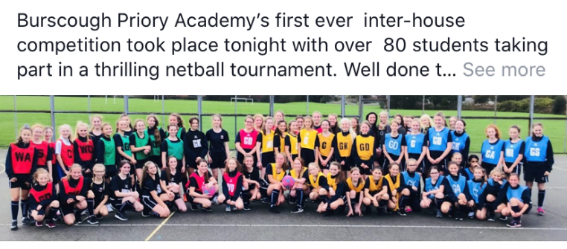 Macmillan Coffee MorningThank you to everyone who came along to support our Macmillan Coffee Morning. We raised £400 for Macmillan Cancer Support and we couldn’t have done without the support of the local community, students and staff.  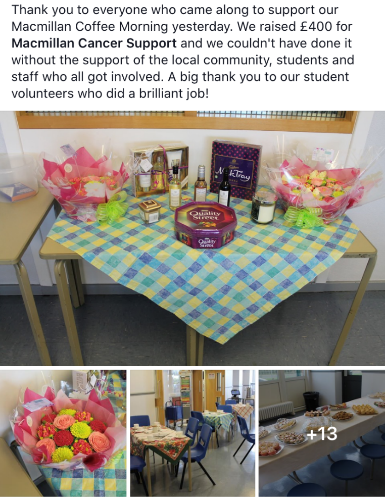 Burscough Priory Academy Opening EveningOn Thursday 26th September, BPA hosted its busiest ever Open Evening. There was a brilliant atmosphere throughout the school. Thank you to all those who attended the evening and a special thanks to our incredible tour guides and helpers who worked tirelessly all night to ensure any prospective parents and pupils experienced a true reflection of our school.  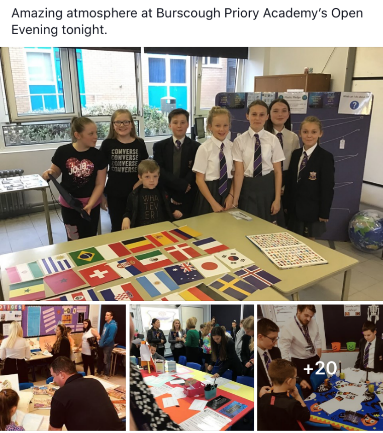 Personal, Social Health and Careers Education Day This term saw another successful PSHCE day for all our students which was rounded off with our Year 11s enjoying a Careers and Apprenticeship Fair. Thank you to all the Colleges and organisations that attended.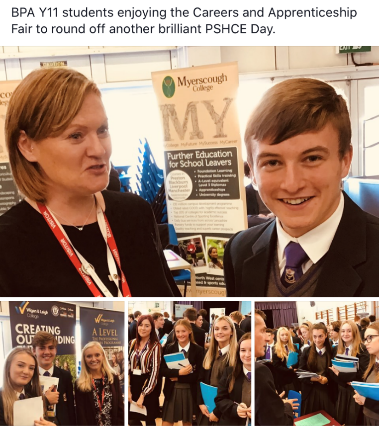 Uniform Standards Our students returned to school in September looking smarter than ever in a uniform which reflects and embraces the ethos of the school. We do need to remind a small number of our girls that rolling up their skirts isn’t a good idea but other than that we are delighted with our students’ appearance. Key EventsNext term is going to be another extra busy term with a number of activities due to take place so I would like to take this opportunity to make sure that all parents are fully aware of the key dates and information for the final term of the academic year:28th October – Inset Day4th November – Endeavour Learning Trust Parents Update Meeting (at BPA)7th November -  GCSE Awards Evening 19th November – PSHCE Day21st November – Year 8 Tutor Evening 28th November – Year 11 Parents Evening 29th November – Inset Day3rd December – Christmas Performance9th – 19th December Year 11 PPE Exams… and finally You may have noticed in the dates listed above that we are hosting a Parents Information Evening on Monday 4th November at 6pm which we would like to invite all parents to. The focus of the event will be to provide an update on our progress as a school since our conversion to an academy within Endeavour Learning Trust.Yours sincerely,Mrs L. A. Gwinnett 		Mr M. Berry 			Executive Headteacher 		               Head of School 			% Positive My child feels happy100%My child feels safe100%My child has settled in well99%My child is well looked after at this school100%My child is enjoying school100%This school ensures that pupils are well behaved100%This school responds well to concerns raised98%I would recommend this school to another parent100%The information available on ClassCharts is useful100%The September “Y7 information Evening” was valuable and informative. 93%The information received on transition was useful 94%